ZałącznikOPIS PRZEDMIOTU ZAMÓWIENIADotyczy zapytania ofertowego pt. „Zakup koszy na teren miasta Nowy Dwór Mazowiecki”Zamówienie obejmuje zakup 15 ławek i 47 koszy betonowych na teren miasta. Na zamówienie składają się zakup i transport materiału. Termin wykonania zamówienia Usługę należy wykonać w terminie: do 30 lipca 2023Szczegółowe warunki dostaw i dokumentacji.Wykonawca dostarczy ławki i kosze własnym transportem lub transportem wynajętym do Miejski Zakład Oczyszczania Miasta w Nowym Dworze Mazowieckim ul. Przytorowa 7 w dniach od poniedziałku do piątku w godzinach 8:00 do 15.00, najpóźniej do 30-07-2023 r. . Koszt transportu pokrywa Wykonawca. Niezbędne dokumenty materiałowe, przewozowe, świadectwa jakości, atesty bezpieczeństwa oraz wszelkie inne dokumenty należy dostarczyć wraz z dostawą ławek i koszy.Opis przedmiotu zamówienia:Ławka stalowa bez oparcia :2 szt. kolor stelażu czarny , kolor listwy drewnianej palisander7 szt. kolor stelażu RAL 9007, kolor listwy drewnianej jasny dąb Ławka stalowa z oparciem :6 szt. kolor stelażu RAL 9007, kolor listwy drewnianej jasny dąb Dane techniczne:długość całkowita 180cmwysokość siedziska 45cmszerokość 45cmMateriały: Siedzisko - listwy z drewna grubości 4 cm malowane 2-krotnie nowoczesną przyjazną dla środowiska lazurą silnowarstwową. Stelaż ławki wykonany z blachy stalowej, ocynkowanej i malowany proszkowo.Montaż:przykręcone do podłoża utwardzonegoPrzykładowy wygląd przedmiotu zamówienia.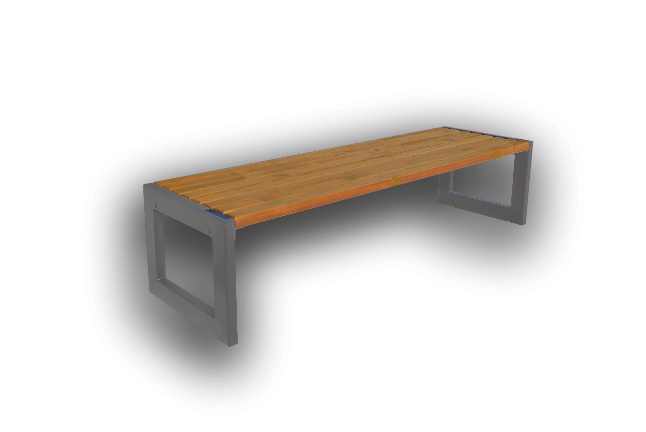 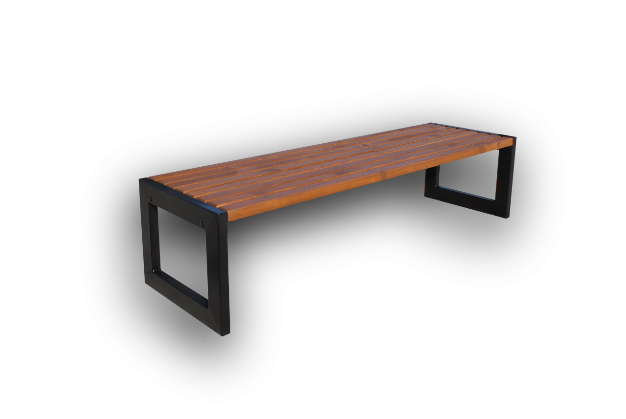 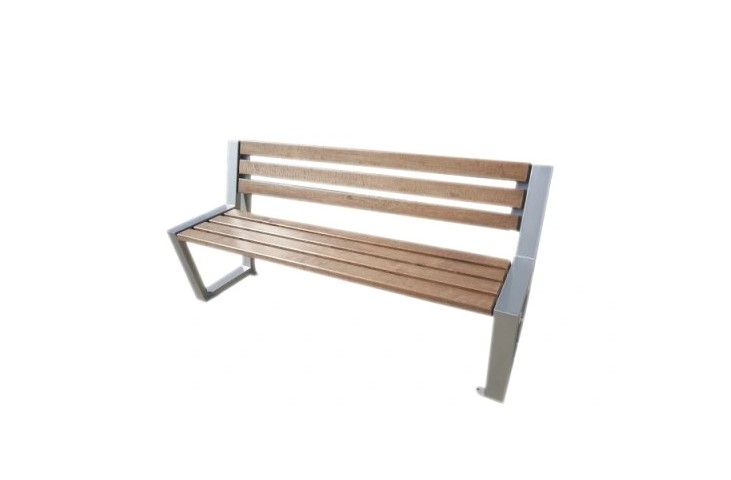 Opis przedmiotu zamówienia:Kosz betonowy 40 szt.Kosz wykonany w technologii betonu płukanego z fakturą zewnętrzna granitu.Dane techniczne:podstawa 45 cm x 45 cm.wysokość 60 cm.waga 140 kgMateriały: Materiały użyte do produkcji: szybkowiążący cement portlandzki klasy 42,5 R, płukane kruszywa, piasek sortowany oraz sprawdzone receptury, dzięki temu otrzymujemy beton o maksymalnej wytrzymałości (min. C 40), który spełnia wymagania wytrzymałościowe zgodne z normą europejską PN-EN 206-1.Pojemność kosza: 40 litrówPojemność kosza z wkładem: 40 litrówPrzykładowy wygląd przedmiotu zamówienia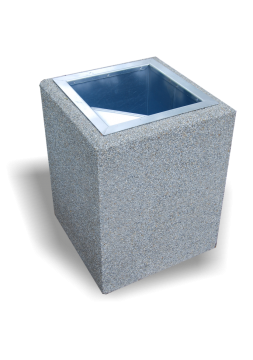 Kosz betonowy 7 sztKosz wykonany w technologii betonu płukanego z fakturą zewnętrzna granitu.Dane techniczne:stożek ściętyśrednica 52/64 cmwysokość 70 cm waga 210 kgMateriały: Materiały użyte do produkcji: szybkowiążący cement portlandzki klasy 42,5 R, płukane kruszywa, piasek sortowany oraz sprawdzone receptury, dzięki temu otrzymujemy beton o maksymalnej wytrzymałości (min. C 40), który spełnia wymagania wytrzymałościowe zgodne z normą europejską PN-EN 206-1.  Pojemność kosza - 70 litrów, pojemność kosza z wkładem -65 litrów.Przykładowy wygład przedmiotu zamówieni.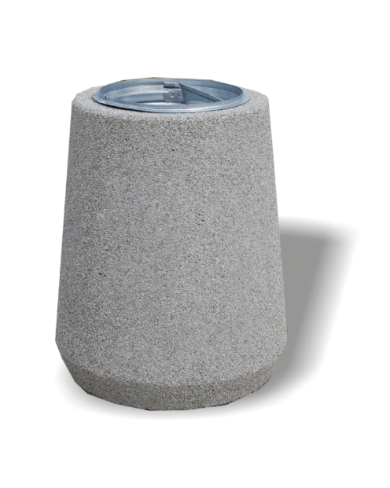 W ofercie przyjęto ze względów technicznych konkretne wyroby, na które Wykonawca może stosować wyroby zamienne pod warunkiem, że są równoważne technicznie, spełniają wymagania norm i przepisów oraz założone parametry projektowe. Do oferty wykonawca jest zobowiązany załączyć karty techniczne proponowanych urządzeń.